Инструкция по подключению к GPS:1. Зайти в личный кабинет cabinet.ruobr.ru2. Ввести логин и пароль.3. Выбрать вкладку Дополнительные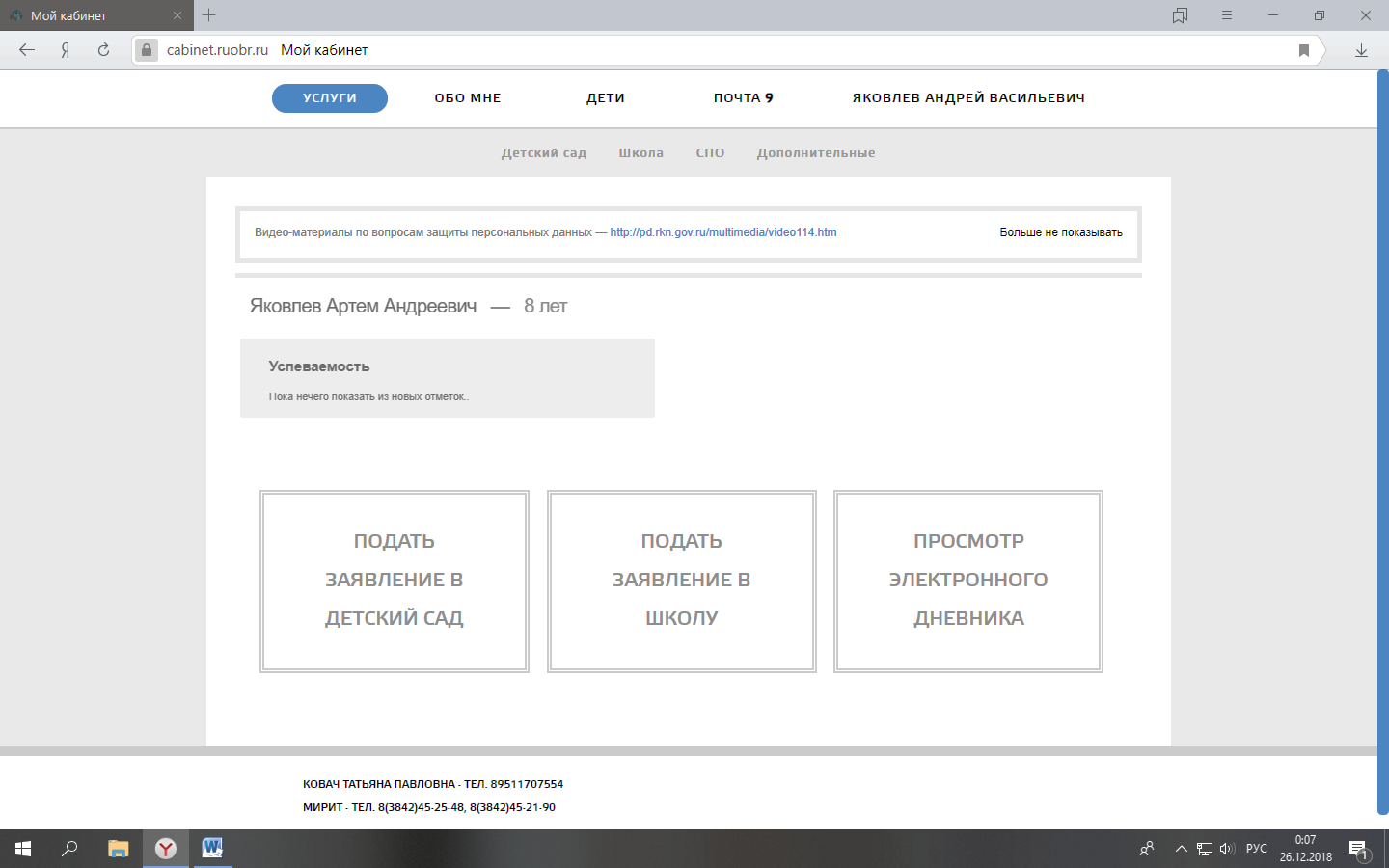 4. Выбрать  GPS МОНИТОРИНГ ДЕТЕЙ5. Мой кошелек6. Подключить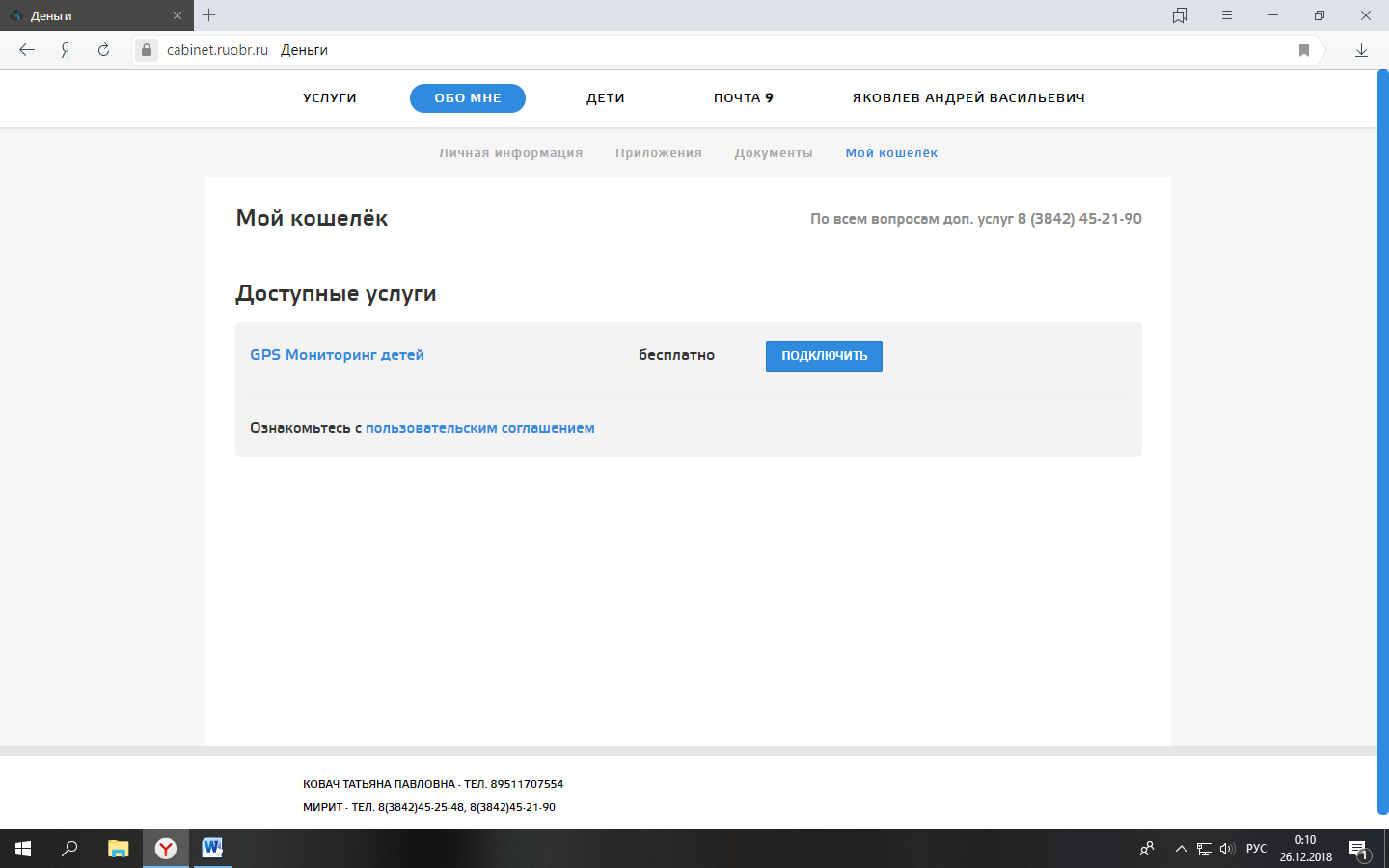 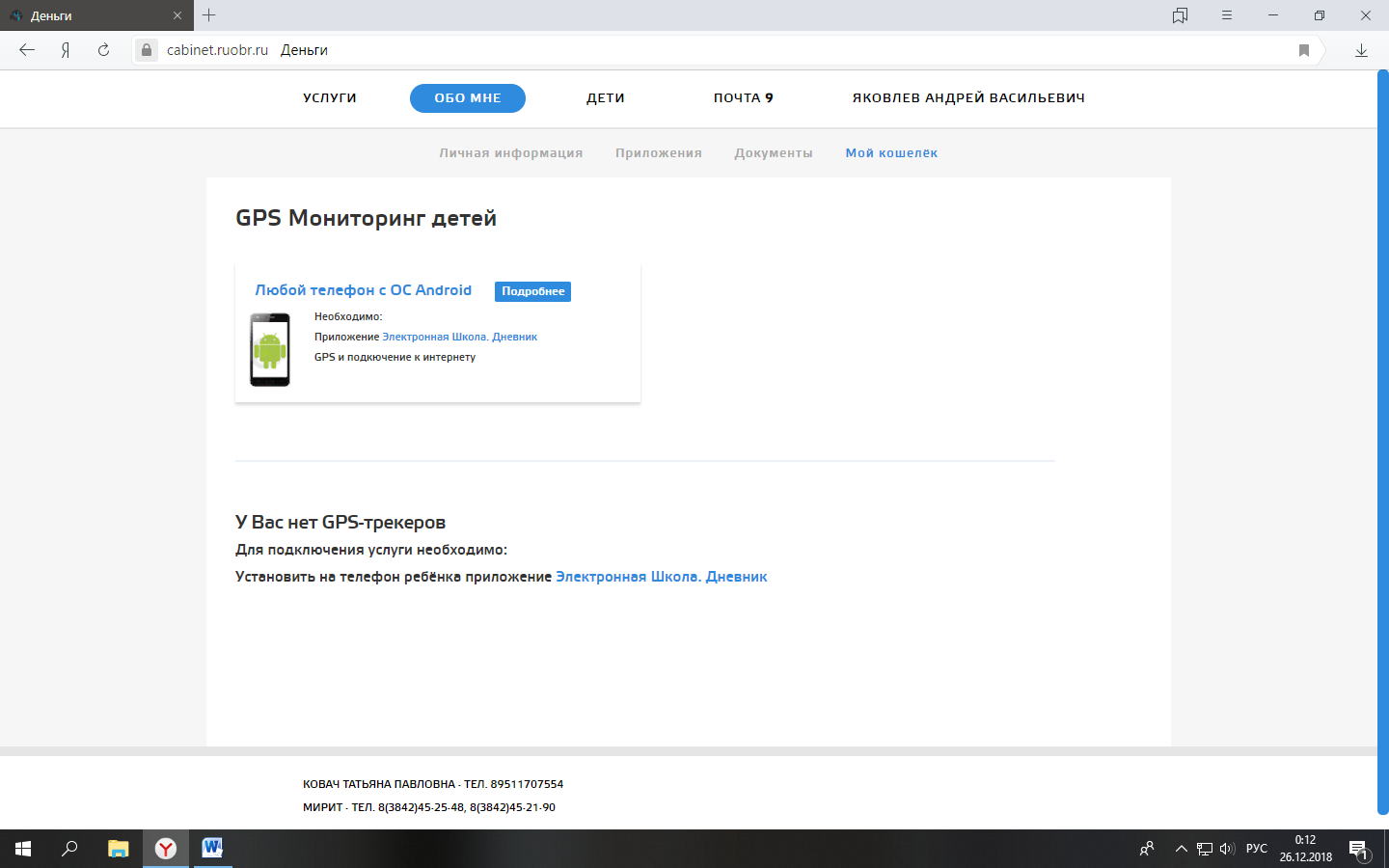 7.Подробнее	8. Скачать (через Google Play или App Store) и установить на смартфон ребенка приложение:  Электронная Школа. Дневник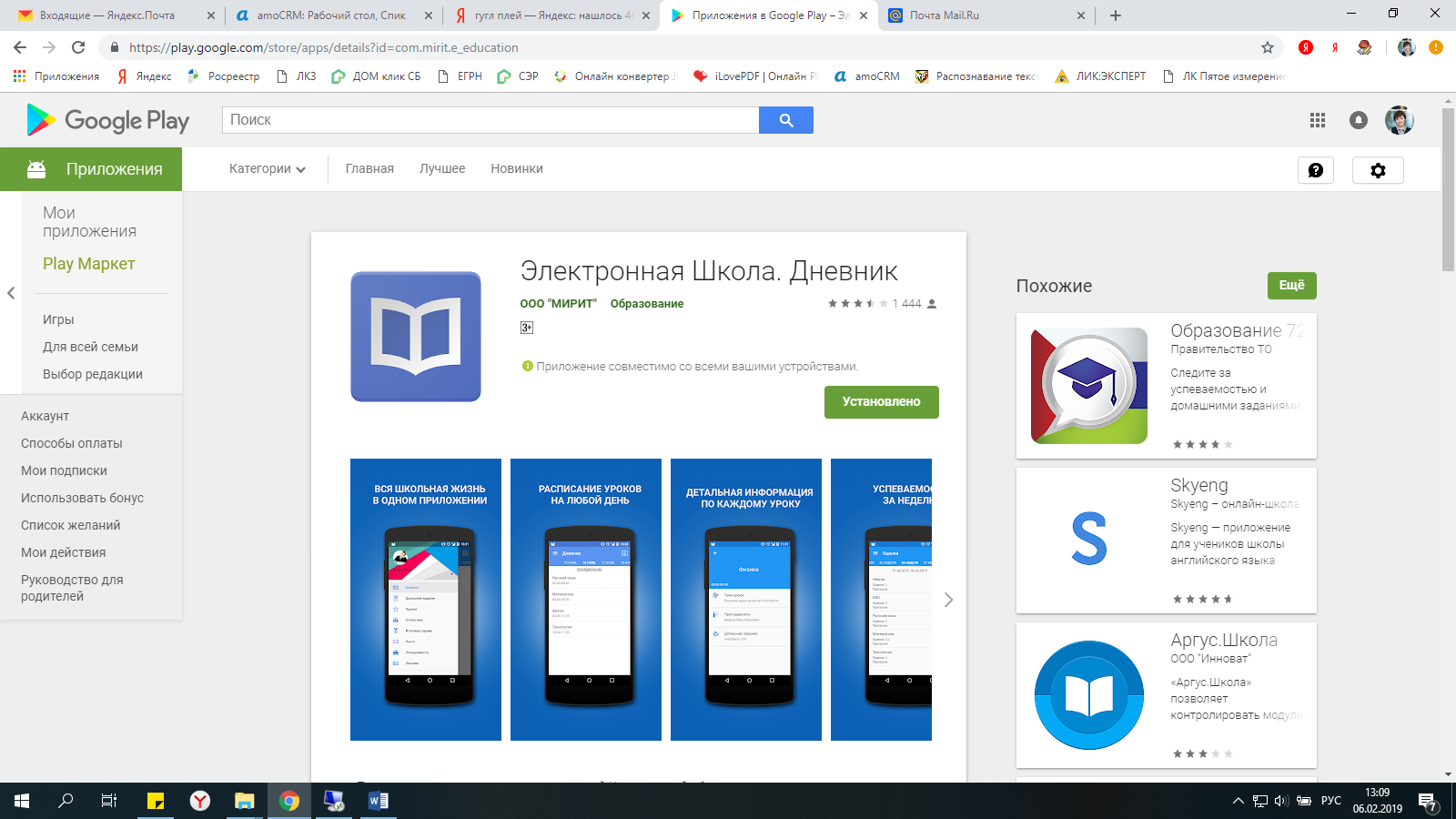 9. Ввести Логин и пароль ребенка10. В меню настройки – выбрать GPS-трекер: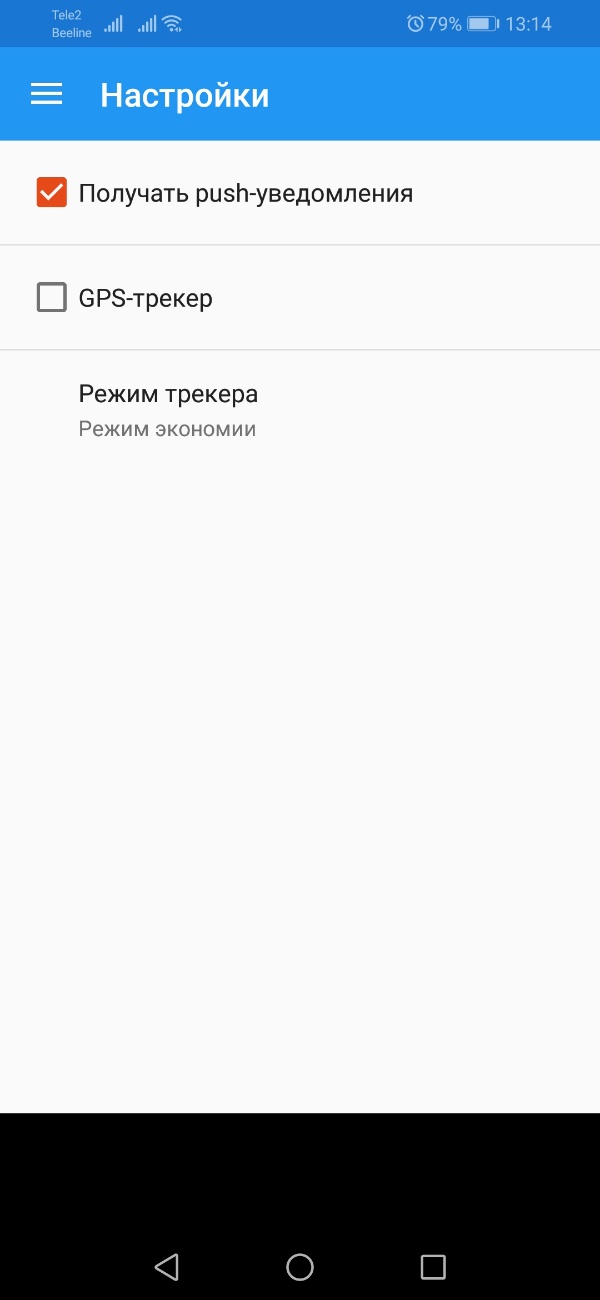 